Potenziale des Umgangs mit Audioguides im Fachunterricht DeutschLyrische Texte erschließen mit Hilfe von Lyrik-Audio-GuidesMaterial 1 	Audio-Guides kennenlernen und Merkmale bestimmen1. Hört euch auf www.tonwelt.com/de/107/H%C3%B6rbeispiele zwei Audioguides zu Kunstwerken an.2. Ein Audioguide kann ganz unterschiedliche Informationen enthalten. Prüft, welche Informationen in den von euch gehörten Audioguides vorkommen. 3. Sprecht über Funktion und Wirkung eines Audioguides: Welche Informationen und Gestaltungselemente haben euch den Zugang zum Kunstwerk erleichtert, welche Informationen habt ihr vermisst, welche vielleicht als störend empfunden? nach: Anders, Petra/Löhden, Maike (2014): Barocklyrik mit Audioguides erschließen. In: Praxis Deutsch, Heft 245. S. 53.Fachteil CFachteil CFachteil CFachteil CFachteil CFachteil CJahrgangsstufenInhalte1/2 		    3/4		5/6		     7/8                          9/10Gedicht (Lied)1/2 		    3/4		5/6		     7/8                          9/10Gedicht (Lied)1/2 		    3/4		5/6		     7/8                          9/10Gedicht (Lied)1/2 		    3/4		5/6		     7/8                          9/10Gedicht (Lied)1/2 		    3/4		5/6		     7/8                          9/10Gedicht (Lied)JahrgangsstufenInhalteBalladeBalladeJahrgangsstufenInhaltelyrische TexteWissensbeständeA/BTitel, Autorin/Autor, Überschrift, Reim, Reimwort, StropheA/BTitel, Autorin/Autor, Überschrift, Reim, Reimwort, StropheWissensbeständeC Reimformen, Vers, RefrainC Reimformen, Vers, RefrainC Reimformen, Vers, RefrainWissensbeständeD Paarreim, Kreuzreim, GestaltungsmittelD Paarreim, Kreuzreim, GestaltungsmittelD Paarreim, Kreuzreim, GestaltungsmittelWissensbeständeE Lyrik, Gestaltungsmittel, lyrisches Ich, lyrisches Subjekt, Vergleich, sprachliches Bild, Textwirkung, Kontext,E Lyrik, Gestaltungsmittel, lyrisches Ich, lyrisches Subjekt, Vergleich, sprachliches Bild, Textwirkung, Kontext,E Lyrik, Gestaltungsmittel, lyrisches Ich, lyrisches Subjekt, Vergleich, sprachliches Bild, Textwirkung, Kontext,WissensbeständeF Lesart, Motiv, rhetorische Figur, rhetorische Frage, Alliteration, Anapher, Ellipse, MetapherF Lesart, Motiv, rhetorische Figur, rhetorische Frage, Alliteration, Anapher, Ellipse, MetapherWissensbeständeG Symbol, Personifikation, MetapherWissensbeständeH literarische Epoche, Metrum, Jambus, Trochäus, Daktylus, Anapäst, Enjambement, Klimax, Inversion, Neologismus, Parallelismus, Hyperbel, IronieMit Texten und Medien umgehenLiterarische Texte erschließenMit Texten und Medien umgehenLiterarische Texte erschließenMit Texten und Medien umgehenLiterarische Texte erschließenMit Texten und Medien umgehenSach- und Gebrauchstexte erschließenMit Texten und Medien umgehenSach- und Gebrauchstexte erschließenMit Texten und Medien umgehenSach- und Gebrauchstexte erschließenSprechen und Zuhören – Zu anderen sprechenInhalte vortragen und präsentierenSprechen und Zuhören – Zu anderen sprechenInhalte vortragen und präsentierenSprechen und Zuhören – Zu anderen sprechenInhalte vortragen und präsentierenSchreiben –Schreibstrategien nutzenTexte planenSchreiben –Schreibstrategien nutzenTexte planenSchreiben –Schreibstrategien nutzenTexte planen			Sprachbildung Rezeption 						Produktion                    Medienbildung			Informieren			Präsentieren	Produzieren		Analysieren		Kommunizieren 		Reflektieren			Sprachbildung Rezeption 						Produktion                    Medienbildung			Informieren			Präsentieren	Produzieren		Analysieren		Kommunizieren 		Reflektieren			Sprachbildung Rezeption 						Produktion                    Medienbildung			Informieren			Präsentieren	Produzieren		Analysieren		Kommunizieren 		Reflektieren			Sprachbildung Rezeption 						Produktion                    Medienbildung			Informieren			Präsentieren	Produzieren		Analysieren		Kommunizieren 		Reflektieren			Sprachbildung Rezeption 						Produktion                    Medienbildung			Informieren			Präsentieren	Produzieren		Analysieren		Kommunizieren 		Reflektieren			Sprachbildung Rezeption 						Produktion                    Medienbildung			Informieren			Präsentieren	Produzieren		Analysieren		Kommunizieren 		ReflektierenSchritt Nr.Tätigkeit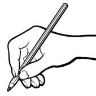 1Lyrik-Audio-Guides kennenlernen und Merkmale bestimmen2ausgewählte Gedichte textnah und textimmanent lesen3Kontextmaterial erarbeiten4über den Mustertext eines Skripts dessen Merkmale erarbeiten  5ein Skript zu dem bearbeiteten Gedicht erstellen 6das erarbeitete Skript mit Hilfe einer Checkliste überprüfen7eine Sprechfassung erarbeiten, Geräusche einarbeiten 8den Lyrik-Audio -Guide einsprechen 9den Lyrik-Audio -Guide präsentierenElemente eines Audioguidesbiografische Daten zum KünstlerInformationen zur EpocheBeschreibung des KunstwerkesZur Wirkung des KunstwerkesIdee/Entstehungsanlass: Wie/Warum ist das Kunstwerk entstanden?Kommentare anderer KünstlerZitate von ZeitgenossenMusikalische Untermalung, Hinführung, SchlusspunktGeräuscheAnekdote, kuriose Erzählung rund um das KunstwerkInterpretationendirekte Höreransprache Zitate als DenkanstoßEinordnung des Werkes in ein Oeuvre/Bezug zu anderen Werken des Künstlers